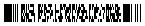 Na temelju članka 107. Zakona o odgoju i  obrazovanju u osnovnoj i srednjoj školi (Narodne novine, broj 87/08, 86/09, 92/10, 105/10, 90/11, 5/12, 16/12, 86/12, 94/13, 152/14, 7/17, 68/18, 98/19,   64/20, 151/22 i 156/23) Osnovna škola Mate Lovraka, Vladislavci raspisuje

NATJEČAJ 
za popunu radnog mjestastručni suradnik psiholog, 1 izvršitelj, nepuno radno vrijeme, 20 sati tjedno, na određeno vrijeme, zbog sudjelovanja u  Eksperimentalnom programu „Osnovna škola kao cjelodnevna škola – Uravnotežen, pravedan, učinkovit i održiv sustav odgoja i obrazovanja“Uvjeti za zasnivanje radnog odnosa: Osim općih uvjeta sukladno općim propisima o radu kandidati trebaju zadovoljiti i posebne uvjete:
                - poznavanje hrvatskog jezika i latiničnog pisma u mjeri koja omogućava izvođenje odgojno-obrazovnog  rada,
                - odgovarajuća vrsta i razina obrazovanja iz članka 105. Zakona o odgoju i obrazovanju u osnovnoj i srednjoj školi (Narodne novine, broj 87/08, 86/09, 92/10, 105/10, 90/11, 16/12, 86/12, 94/13, 152/14, 7/17, 68/18, 98/19, 64/20, 151/22 i 156/23) i Pravilnika o odgovarajućoj vrsti obrazovanja učitelja i stručnih suradnika u osnovnoj školi (Narodne novine, broj 6/19 i 75/20).
Uz vlastoručno potpisanu prijavu na natječaj u kojoj se navode osobni podaci kandidata, kandidati su dužni priložiti:životopis,dokaz o stečenoj stručnoj spremi,   dokaz o državljanstvu (preslika osobne iskaznice, putovnice ili domovnice),elektronički zapis ili potvrda o podacima evidentiranim u matičnoj evidenciji Hrvatskog zavoda za mirovinsko osiguranje, uvjerenje nadležnog suda da nije pod istragom i da se protiv njega ne vodi kazneni postupak glede zapreka za zasnivanje radnog odnosa iz članka 106. Zakona o odgoju i obrazovanju u osnovnoj i srednjoj školi, ne starije od šest mjeseci od dana objave natječaja.Isprave se prilažu  u  neovjerenoj preslici i ne vraćaju se kandidatu nakon završetka natječajnog postupka.
Kandidatom prijavljenim na natječaj smatrati će se samo osoba koja podnese pravodobnu i potpunu prijavu te ispunjava formalne uvjete iz natječaja. Sukladno Pravilniku o načinu i postupku zapošljavanja u Osnovnoj školi Mate Lovraka, Vladislavci, za kandidate na natječaju provest će se vrednovanje, a način, datum i vrijeme održavanja provjere, područje provjere, pravni i drugi izvori za pripremu kandidata biti će objavljeni najmanje tri (3) dana prije održavanja iste na mrežnoj stranici Škole, poveznica: http://os-mlovraka-vladislavci.skole.hr/pristup_informacijama/natje_aji_i_javni_pozivi 
Kandidati koji se pozivaju na pravo prednosti pri zapošljavanju na temelju posebnog zakona, obvezni su uz prijavu priložiti sve propisane dokaze prema posebnom zakonu i imaju prednost u odnosu na ostale kandidate samo pod jednakim uvjetima. 
Kandidati koji se pozivaju na pravo prednosti pri zapošljavanju prema članku 102. st. 1. - 3. Zakona o hrvatskim braniteljima iz Domovinskog rata i članovima njihovih obitelji (Narodne novine, broj 121/17, 98/19, 84/21 i 156/23) pozivaju se da prilikom prijave na natječaj osim dokaza o ispunjavanju traženih uvjeta, priložite i dokaze propisane člankom 103. st. 1. Zakona o hrvatskim braniteljima iz Domovinskog rata i članovima njihovih obitelji, a koji su navedeni na internetskoj stranici Ministarstva hrvatskih branitelja, poveznica:
https://branitelji.gov.hr/zaposljavanje-843/843
Dodatne informacije o gore navedenim dokazima potražite na poveznici: https://branitelji.gov.hr/UserDocsImages/dokumenti/Nikola/popis%20dokaza%20za%20ostvarivanje%20prava%20prednosti%20pri%20zapo%C5%A1ljavanju-%20ZOHBDR%202021.pdf Kandidati koji se pozivaju na pravo prednosti pri zapošljavanju prema članku 48. st. 1. - 3. Zakona o civilnim stradalnicima iz Domovinskog rata (Narodne novine, broj 84/21) pozivaju se da prilikom prijave na natječaj osim dokaza o ispunjavanju traženih uvjeta, dostave  i  sve  dokaze o ostvarivanju prava prednosti prilikom zapošljavanja iz stavka 1. članka 49. navedenog Zakona, a koji su navedeni na internetskoj stranici Ministarstva hrvatskih branitelja poveznica: https://branitelji.gov.hr/zaposljavanje-843/843
Dodatne informacije o gore navedenim dokazima potražite na poveznici:
https://branitelji.gov.hr/UserDocsImages//dokumenti/Nikola//popis%20dokaza%20za%20ostvarivanje%20prava%20prednosti%20pri%20zapo%C5%A1ljavanju-%20Zakon%20o%20civilnim%20stradalnicima%20iz%20DR.pdf
Kandidati koji se pozivaju na pravo prednosti pri zapošljavanju prema  članku  9.  Zakona o profesionalnoj rehabilitaciji i zapošljavanju osoba s invaliditetom (Narodne novine, broj 157/13., 152/14., 39/18. i 32/20.) dužni  su u prijavi na natječaj pozvati se na to pravo te priložiti sve dokaze o ispunjavanju traženih uvjeta,  kao i dokaz o statusu osobe s invaliditetom. 
Kandidati koji se pozivaju na pravo prednosti pri zapošljavanju  u skladu s člankom  48.f  Zakona o zaštiti vojnih i civilnih invalida rata (Narodne novine, broj 33/92., 57/92., 77/92., 27/93., 58/93., 02/94., 76/94., 108/95., 108/96., 82/01., 103/03., 148/13. i 98/19.) dužni  su uz prijavu na natječaj priložiti sve dokaze o ispunjavanju traženih uvjeta i potvrdu o statusu vojnog/civilnog invalida rata i dokaz o tome na koji je način prestao prethodni radni odnos.

Prijave s dokazima o ispunjavanju uvjeta dostaviti poštom na adresu:
Osnovna škola Mate LovrakaVladislavci
Kralja Tomislava 75
31404 Vladislavci
s naznakom „za natječaj – psiholog“
Rok za prijavu  kandidata  je osam dana od dana objave natječaja.
Natječaj je objavljen na  mrežnoj stranici  i oglasnoj ploči Hrvatskog zavoda za zapošljavanje te mrežnoj  stranici i oglasnoj ploči  školske ustanove  dana   8.5.2024., a otvoren je do 16.5.2024. Na natječaj se mogu javiti osobe oba spola u skladu s člankom 13. stavkom 3. Zakona o ravnopravnosti spolova (Narodne novine, broj 82/08, 69/17). Kandidat, prijavom na natječaj, daje Osnovnoj školi Mate Lovraka, Vladislavci suglasnost za obradu osobnih podataka u svrhu provedbe natječaja. O rezultatima izbora kandidati će biti obaviješteni putem mrežne stranice http://os-mlovraka-vladislavci.skole.hr/pristup_informacijama/natje_aji_i_javni_pozivi   u roku od 20 dana od dana donošenja Odluke o izboru. KLASA: 112-01/24-05/01URBROJ: 2158-136-01-24-1Vladislavci, 7. svibnja 2024.RavnateljicaMarija Poje, prof.